SPA ПРОГРАММЫ ДЛЯ ДВОИХРитуал «Марокканский бархат»…………….…….22000Роскошный beauty-ритуал, действие которого основано на традиционных восточных средствах :гоммаже с розовыми кристаллами сахарного тростника и, чарующем своим изысканным ароматом маслом Карите. Сочетание молочной ванны с гидромассажем , распаривания в традиционном хаммаме, укутывания и релаксирующего массажа  оставят незабываемое впечатление гладкости и бархатистости кожиПрограмма  “ Горячий   шоколад   “......................…....22000Прислушайтесь к ощущениям и растворитесь в неге нежности и ароматов. Молочная ванна и пилинг снимут напряжение и стресс Нежность шоколадного обертывания подарит райские минуты блаженства для вашей кожи. А аромат шоколада ликвидирует состояние усталости и раздражительности ;восстановит эмоциональное равновесие придаст ощущение спокойствия, безмятежности ,внутреннего тепла.Программа «Вишневый поцелуй»…………….…..…..22000 Программу «Вишневый поцелуй» поистине можно назвать волшебной. Расслабляющая ванна  с грушевым ароматом , распаривания в хаммаме Необычное сочетание вишни, цветов василька, бессмертника и филлипинского перламутра входящих в изысканный фруктово-цветочный пилинг возвращают сияние и гладкость коже. А нежное масло с утонченным горьковатым ароматом вишни смягчает кожу оставляя волшебное шелковистое ощущение.Программа  « Амбра и Мускус »…………………….22000Для самых требовательных любителей  лакомства мы разработали процедуру на основе отборных ингредиентов: масло арганы с добавлением абрикосовой косточки с традиционным восточным ароматом. Множество питательных веществ, витаминов и микроэлементов, необычные тающие текстуры обеспечивают поистине аристократический уход за кожей. Результат- подтянутая, шикарная, бархатная кожа, и вы готовы к королевскому приему.Программа «Имбирь и Корица»……………………22000Ароматный скраб «Солёная карамель» увлажняет и питает кожу. Восхитительный согревающий аромат  имбиря и корицы окутает чувством покоя, оживит эмоциональную сферу , пробудит чувственность и зарядит благоприятными эмоциями.Программа  «Пачули и Ваниль»……………………….22000Роскошный скраб с чёрным кунжутом , экзотический бальзам с пачули и ванилью. Благодаря ценным маслам жожоба и ши входящих в состав , оказывают моментальное увлажнение и питательное действие. Утончённая ароматерапия оказывает успокаивающее и антидепресивное действие.Программа «Манговый Рай»…………...........………22000 Изысканная программа для людей ,желающих вместе провести время. Что даёт отличную возможность для гармонизации энергетического баланса ,устранения стресса и усталости. А прекрасные свойства манго помогут избавиться от токсинов, почувствовать обновление организма и окунуться в мир волшебных ароматов и потрясающих ощущений. Позвольте себе окунуться в «Манговое блаженство»!Программа «Васаби»………………………………..22000Васаби-одна из основных причин феноменального японского долголетия.  Программа  «Васаби» направлена на усиление обменных процессов и антиоксидантную защиту организма. Способствует укреплению иммунитета, смягчает мышечные и суставные боли.КЛАССИЧЕСКИЕ МАССАЖИКлассический массаж  (1 ч)………………………………………………………….……..5000Во время полного расслабления,  массажист приводит в тонус мышечную систему, что улучшает кровообращение и кровоснабжение, и это особо актуально при малоподвижном образе жизни. Значительно усиливаются обменные процессы организма, расщепляются жиры и выводятся шлаки. Уже после первых сеансов вы  ощутите улучшение функций кожи и повышение эластичности мышц. Аромамассаж  (1 ч)…………..………………………………………………………...……5000 Классический общий массаж с композицией ароматических масел, подходит абсолютно всем, снимает стресс, депрессию, усталость и заряжает энергией надолго.Горный источник  (1 ч)…….…………………………………………………………….…5000Массаж головы, шеи, кистей и стоп по традиционной китайской методики Дао Инь, направленный на преодоление стресса,  физического и психического переутомления, способствует эффективной акклиматизации.Лимфодренажный массаж  (1 ч)…….……………………………………………………5500Является основой всех антицеллюлитных программ, проработка лимфоузлов, улучшение лимфооттока, снятие отёчности, уменьшение объемов, детоксикация.Антицеллюлитный массаж  (1 ч)...……………..………..………………………………5500Процедура антицеллюлитного массажа помогает заметно усилить кровообращение, избавиться от дистрофии подкожно-жировой клетчатки. Также данная процедура позволяет гармонизировать обмен веществ в организме, улучшить тургор и цвет кожи.Классический массаж спины (30 мин)……………………………………………………3500Классический массаж воротниковой зоны(30 мин).……………………………………2500Расслабляющий  массаж головы(30мин)……………………………………...………….3000ПУТЕШЕСТВИЕ НА БАЛИ                                                                                       «Мечты роскоши, щедрости…                                                                                       Мечты путешествия, отвлечения…                                                                                       Ритуалы  древних традиций…»«Остров Богов» (1ч 40 мин)..………….…...........................................................................9000Программа «Остров Богов» сочетает в себе – пилинг всего тела квасцовым камнем,пропитанным ароматическим маслом и традиционный индонезийский массаж,исполняемый двумя специалистами.«Голубая лагуна» (1ч 20мин)….…………………..………...…………………………..…7000Программа «Голубая лагуна» сочетает в себе - принятие гидромассажной ванны,с добавлением ароматической морской соли и традиционный балийский массаж.Индонезийский массаж (1 ч)……………………………………..………………………..7000Индонезийский массаж (1ч 30мин)….…..…………………………………..……………9000Традиционный индонезийский массаж выполняется двумя специалистами из Бали, этосочетание тайского традиционного и масляного массажа, индийских массажныхприёмов полинезийского массажа  Маори. «Благодаря древним, духовным традициям Вы почувствуете ни с чем несравнимую позитивную энергию тёплых и нежных рук».Тайский Традиционный массаж (1 ч)……………………………..……………………...6000Тайский традиционный массаж (1ч 30мин)……..………………………………..….. ..8000Тайский традиционный массаж появился около 2500 лет назад, основатель - друг и врачБудды Дживаго - Кумар Бхаши. Методика тайского традиционного массажа  сочетаетлучшее из традиционной китайской медицины, йоги и аюрведического учения Индии,благотворно влияет на течение жизненной энергии (праны) по энергетическим каналам(нади), воздействует на особые акупрессурные точки, способствует восстановлениювнутреннего баланса и гармонизации нервной системы. «Ваш позвоночник расправляется,исчезает напряжение, увеличивается подвижность суставов. Вы ощущаете гибкостьтела и чувствуйте необыкновенный прилив сил».Балийский традиционный  массаж  (1 ч)…..…………………………………………....6000Балийский традиционный  массаж  (1ч 30мин).…..…………………….……….…….8000Традиционный балийский  массаж основан на сочетании растягивания, разглаживания и раскатывания кожи, надавливания ладонями и большими пальцами рук с целью снятиянапряжения и стресса.Традиционный гавайский массаж  Ломи – Ломи (1 ч)..……………….……..…6000Традиционный гавайский массаж  Ломи – Ломи (1ч 30мин)………..….……..8000Ломи-Ломи - «мягкое касание лапами ласковой кошки», один из самых таинственных массажей. Плавные, текучие движения в ходе массажа напоминают изящный танец, сопровождающийся непрерывным ритмом.   Данный массаж может быть, как расслабляющий, так и глубокий мышечный с лимфодренажным эффектом в зависимости от силы давления. Основная работа предплечьями с мягкими заглаживающими движениями ладонью. Единственный массаж, в котором спина массируется как в положении лежа на животе, так и лежа на спине.Тайский королевский массаж стоп (1 ч) ………….…………………………………….5000Тайский королевский массаж стоп (30 мин) ………….………………………….…….3000Представлен королевской школой массажа Vat Po и является одной из любимых процедур королевской семьи Рама – IV. Сочетает в себе китайскую акупрессуру  и индийскиймассаж Падаабхьянга. Тайский королевский массаж стоп способствует абсолютному расслаблению и ощущению внутреннего комфорта, снимает напряжение, спазмы иотечность ног.СHARM  D’ORIENT  Программы по уходу за телом            СHARM  D’ORIENT – «Очарование Востока», так в переводе с французского языка красиво и лаконично звучит название марки.Я отведу вас в мир Красоты, откуда почерпнула все секреты восточных женщин, в воспоминания, которые я сохранила для воссоздания жестов, чувств, ароматов…Восточные ритуалы СHARM  D’ORIENT – это приближение к гармонии и самому себе, восстановление энергии и возвращение к истокам расслабления и отдыха.Приоткройте дверцу в пространство восточной красоты, и вы будете очарованы Востоком…Ясмина ЗерругВосточный  уход  «Падишах»  (2 ч)….……. ……………………..…………….…9500Программа, которая сочетает в себе  последовательность нескольких процедур:   - Пилинг квасцовым камнем, пропитанным ароматическим маслом.- Уход за телом - обертывание марокканской глиной - Рассуль.  - Восточный  расслабляющий аромамассаж всего тела. Восточный уход «Марокканский бархат» (2 ч)………………………………..….9500Программа, которая сочетает в себе  последовательность нескольких процедур:   - Пилинг из сахарного тросника с розовой глиной.- Уход за телом – с маслом Карите .  - Восточный расслабляющий аромамассаж всего тела.Восточный  уход  «Берега Мёртвого моря»  (2 ч)..……...…………..…………..….9500Программа, которая сочетает в себе  последовательность нескольких процедур:   - Пилинг квасцовым камнем, пропитанным ароматическим маслом.- Уход за телом - обертывание грязью Мёртвого моря.  - Восточный расслабляющий аромамассаж всего тела.Пилинг  квасцовым  камнем  (40 мин)……….…………………………….....……...4500 Изысканный восточный ритуал для упругости кожи. Пилинг на основе натурального мелкоизмельченного квасцового камня, в сочетании с ароматическими маслами делает кожу гладкой и нежной, оказывает укрепляющее и тонизирующее действие на кожу.     Восстанавливающий уход за волосами с маслом Карите  (1ч)……………..…..4500 Ритуал для восстановления волос, масло Карите активно питает волосы по всей длине, не утяжеляя их. Восстанавливает структуру волос и придает естественный блеск.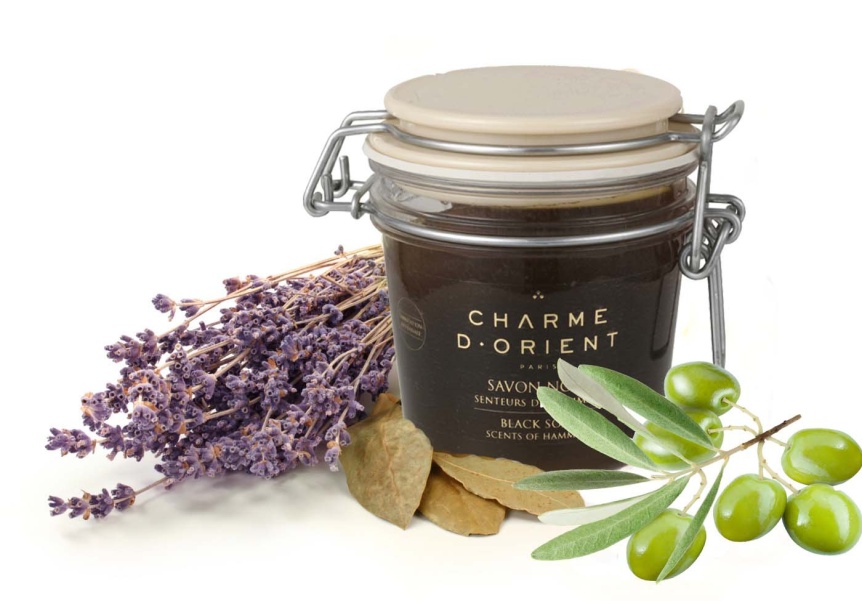 Thalgo Программы по уходу за теломПрограмма « Жемчужина Атлантики» (2ч)…………………….……….9500Заряжающий ритуал, вдохновляет и восстанавливает энергию силой морских камней.Бодрящий аромат скраба из розового песка - цветочно - фруктовый - роза и лилия –груша.Морской уход по телу с активным драгоценным компонентом – микроводоросль атлантических берегов..Завершающий лосьон «золотое сияние» – солнечные ноты.Как энергизирующий солнечный воздух разноцветных пляжей АтлантикПрограмма « Чудо Арктики»  (1 ч 40м) …..…….…………….…………...9000Комплексная программа восстановления и релаксации, помогает снять напряжение и стресс. Программа сочетает в себе комплекс процедур - отшелушивающий скраб, вдохновленный аюрведой сочетает в себе имбирную пудру, сахар и морскую соль. -  принятие гидромассажной молочной ванны. -   расслабляющий массаж с маслом Манои, которое увлажняет и смягчает кожу.Обертывание с микронизированными морскими водорослями(1ч15м)…………………………………………………………..6500Программа позволяет активизировать функцию щитовидной железы, процессы обмена веществ, насыщает организм микроэлементами. Способствует выведению излишней жидкости, стимулируют микроциркуляцию и лимфодренаж. Программа«Экспресс –детокс», обертывание с минеральным гелем (1ч15мин)…………………………………………………………………….....6500  Решение проблем избыточного веса, лечение целлюлита, увеличение тургора кожи, очищение организма от шлаков и токсинов при одновременном насыщении минеральными веществами, а также для избавления от “тяжелых” уставших ног.Обертывание с минеральной пастой (1ч 15мин)………………….……....6500Эффективная программа обладает дренирующим действием, направленная на уменьшение объемов тела и выравнивание рельефа кожи, способствует повышению тонуса, упругости и эластичности кожи. Обертывание с Морской  солью и натуральной морской грязью(1 ч)…...6500Обертывание с натуральной морской грязью и морской солью способствует эффективному очищению организма от токсинов и аллергенов, глубокому питанию кожи, обладает выраженным лифтинговым действием, делая кожу тела невероятно гладкой, шелковистой и подтянутой.Программа «Активный кислород», интенсивное похудение и моделирование(1ч15мин)……………………………………………………7000 Эффективная программа устраняет проявления целлюлита, устраняет лишние объемы и повышает упругость кожиЭкзотический скраб для тела» (45 мин)………….………………..……....4500Чувственный скраб с морской солью и питательными маслами с тонким ароматом, способствует глубокому увлажнению кожи и насыщению минералами.THALGOЛаборатория THALGО, мировой лидер в морской косметологии, была основана специалистами в области фито - и дермофармацевтики, начавшими изучать потенциал моря для создания собственной концепции косметики, основанной на морских водорослях, морепродуктах и растительных экстрактах, в Ницце в 1964 г.. При производстве, используется три вида красных и коричневых водорослей, произрастающих в холодных водах северной части Атлантического океана.Thalgo  -  программы по уходу за лицом.«Программа Великолепие»(1ч)………………………………………….7850Глобальный антивозрастной уход.  Этот настоящий всеобъемливающий антивозрастной подход обеспечивает мгновенный лифтинг, воссоздает естественный «каркас» кожи. Восстановливает структуру кожи, перераспределяет объем и моделирует контур лица. Антивозрастной эффект ярко выражен уже после 1-й процедуры. Ваша кожа выглядит молодой и наполненной, цвет лица становится ярче. Глубокие морщины сокращаются, овал лица становится более четким, объем лица восстанавливается.«Кремниевая программа» (1ч)……………………………………..……7850Эта процедура обладает непревзойденной косметической эффективностью и позволяет разгладить кожу и заполнить глубокие морщины, обеспечивает лифтинг контура лица и шеи«Программа Гиалурон Проколлаген»   (1ч)……..…………………..…...78501-й Морской уход тройного действия для борьбы с морщинами, даже выраженными. Комплекс гиалуроновой кислоты и морского про-коллагена, мгновенно заполняет морщины и заметно разглаживает их. Уже после первой процедуры лицо выглядит  моложе, цвет лица сияет как никогда, а морщины полностью разглажены. Программа «Абсолютное  увлажнение»  (1ч)………………….………… 6850Комплексный уход, который восстанавливает оптимальный уровень увлажненности в коже, что способствует глубокому увлажнению, восстановлению и сиянию кожи.Программа «Сияние чистоты»  (1 ч)……………………..……….….5500Уход за жирной и проблемной кожей, маска с белой глиной оказывает антисептическое действие, способствует осветлению кожи, сужает поры и уменьшает жирный блеск.Массаж лица «Из глубины океана»  (40м)……………………..…….….4800Массаж помогает расслабиться после повседневной суеты и проникнуться забой морских уходов.В программу входит очищение, тонизация, массаж, крем в завершении.BIOLOGIQUE RECHERCHEФранцузская косметическая линия Biologique Recherche основана в 1970 году.В основе своей репутации и эффективности методологии имеет сочетание клинического подхода к эстетическим уходам с уникальными, высококонцентрированными препаратами и строгими техниками процедур.Уход  LIFT C.V.S.       (1ч)………………………………………………………………10800Высокоэффективная процедура мануального лифтинга для области лица, шеи и декольте, основанная на применении специальной техники моделирующего массажа и концентрированного двухфазного препарата «Lift C.V.S.», в состав которого входят увлажняющие и защищающие растительные экстракты, пудра диатомовых водорослей, комплекс аминокислот и другие активные компоненты.Уход RESTRUCTURANT et LISSANT (1ч)……………………………………………10800Великолепный антистрессовый уход для лица, шеи и области декольте, основанный на применении разглаживающего массажа и концентрированного двухфазного препарата «Soin Restructurant et Lissant», в состав которого входят комплекс Омега-3-6 кислот, увлажняющие и восстанавливающие натуральные активные компоненты. Уход идеален в любое время года.Уход многофункциональный MC 110(1ч)……………………………………………..10800Уход с мгновенным разглаживающим, подтягивающим и увлажняющим действием. Базой ухода является уникальный Лосьон МС 110, который специальной массажной техникой наносится на область лица, шеи и декольте с проработкой овала лица, носогубной складки, контура глаз, губ и области лба до полного насыщения эпидермиса. Благодаря содержанию в МС 110 морских микроорганизмов с губчатой структурой мелкие морщинки мгновенно наполняются и  разглаживаются, рельеф лица выравниваетсяУход Бустер VIP O2 (1ч )………………………………………………………….……10800Уравновешивающий уход для кожи лица, шеи и области декольте, где обогащение эпидермиса кислородом и биоэнергетический массаж прекрасно дополняют друг друга. Мгновенно расслабляет, черты лица смягчаются, кожа приобретает сияющий, ухоженный вид. Незаменимый уход для жителей мегаполисов, людей, испытывающих эмоциональные перегрузки, а также курильщиков.Оксигенирующий уход VIP O2 ( 45 мин )…………………………..……………………8300Ревитализирующий уход для всех состояний кожи.Лицо, шея и декольте становятся гладкими, увлажненными и сияющими.Уход PIGM 400 (45 мин ) …………………………………………………..……………..8300Осветляющий, выравнивающий тон кожи уход позволяет уменьшить пигментацию, а также предотвратить ее появление, оказывая влияние на три этапа меланогенеза и регулируя накопление липофусцина. В зависимости от состояния пигментированной кожи (нормальная/кератинизированная/чувствительная, тонкая) в уходе используются индивидуально подобранные бустеры и высококонцентрированные сыворотки.Себорегулирующий уход ( 45 мин)…………………………………………………….....8300Уход регулирует сальную секрецию, очищает кожу, сужает поры, выравнивает тон кожи. Рекомендовано для акнетичного и жирного состояния кожи.